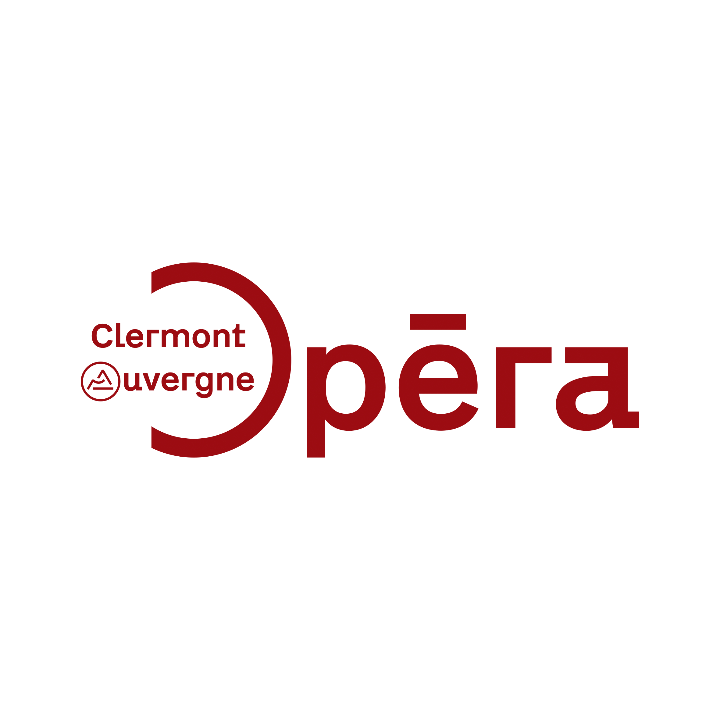 27ème Concours international de chantRomantiqueVichy & Clermont-FerrandDu 16 au 21 février 2021Soyons romantiques…Au cœur d’une double saison célébrant la liberté, Clermont Auvergne Opéra aborde par le biais de son Concours International de Chant, un courant artistique – le romantisme – qui plonge ses racines dans un 18ème siècle finissant, pour éclore et se développer dans l’opéra, durant les premières décennies du 19ème siècle, célébrant le triomphe de la liberté d’expression du sentiment et de la passion.La 27ème édition du Concours International de Chant - pour la première fois partagée entre Vichy et Clermont-Ferrand - mettra à l’honneur deux opéras ainsi que des mélodies de cette période. L’Isola disabitata, action théâtrale de Haydn, sera auditionnée pour le Festival Pian’Opéra (opéras au piano) avec Philippe Cassard au piano, tandis que La Sonnambula, opéra en 2 actes de Bellini, fera l’objet d’une importante coproduction entre pas moins de 9 Opéras français !  Enfin, un Récital Romantique confié à Susan Manoff nous permettra de (re)découvrir les plus belles mélodies de Rossini, Bellini et Donizetti.La particularité de ce Concours - découvreur de jeunes talents - est d’offrir tous les deux ans, en plus de prix spéciaux, des prix sous forme d’engagement pour des représentations d’opéras, concerts et récitals. Plus de 500 chanteurs de toute nationalité postulent en moyenne pour ces auditions à visée professionnelle d’un haut niveau d’exigence. Cette 27ème édition verra les partenariats du Clermont Auvergne Opéra étoffés avec les Institutions lyriques hexagonales, tandis que le jury sera présidé par une personnalité marquante, Victoire de la musique classique 2020 : la mezzo-soprano Karine Deshayes.→ Quelques lauréats des éditions passées : Elsa Dreisig, Mary Elizabeth Williams, Maria Grazia Schiavo, Christelle Di Marco, Florian Laconi, Armando Noguera, Cyril Auvity, Anna Kasyan, Julien Dran, Cyrille Dubois, Jiwon Song…→ Nouveauté : les éliminatoires des 16 et 17 février 2021 auront lieu à l’Opéra de Vichy, unique Opéra Art-Nouveau en France. Signe d’une vraie coopération artistique régionale entre Clermont-Ferrand et Vichy !Œuvres auditionnéesLa SonnambulaOpéra en 2 actesCréation : Milan, 1831Musique				Vincenzo BelliniLivret 					Felice Romani				Rôles auditionnés			Amina, sopranoElvino, ténorLisa, sopranoComte Rodolfo, basseTeresa, mezzo-sopranoAlessio, basseDirection musicale (création)		Roberto Forés VesesMise en scène	 et chorégraphie	Francesca LattuadaCostumes				Bruno FatalotLumières				Christian DubetRépétitions				Clermont-Ferrand / à partir du 27 décembre 2021					Vichy / janvier 2022			Avignon / février 2022Metz / avril 2022Reims / entre le 6 et le 15 mai 2022					Limoges / du 20 mars au 11 avril 2023Massy / à partir du 28 avril 2023Compiègne / en coursTours / en coursReprésentations 			saisons 2021-2022 et 2022-2023				23 et 25 janvier 2022			Clermont-Ferrand				30 janvier 2022			Vichy					18 et 20 février 2022			AvignonDébut avril 2022			Metz13 et 15 mai 2022			Reims				7 et 9 ou 9 et 11 avril 2023		Limoges12 et 14 mai 2023			MassyND					CompiègneND					Tourssoit un total de 16 représentationsNouvelle production de Clermont Auvergne Opéraen coproduction avec l’Opéra de Vichy, l’Opéra Grand Avignon, le Théâtre Impérial de Compiègne, l’Opéra de Limoges, l’Opéra de Massy, l’Opéra de Metz Métropole, l’Opéra de Reims et l’Opéra de Tours.Œuvres auditionnéesL’Isola DisabitataAction théâtrale en 2 partiesCréation : Eszterházá, 1779Musique					Joseph HaydnLivret 						Pietro Metastasio			Rôles auditionnés				Costanza, soprano ou mezzo-sopranoGernando, ténorSilvia, soprano ou mezzo-sopranoEnrico, basseÉtudes musicales et accompagnement	Philippe CassardRépétitions					Clermont-Ferranddu 24 au 28 janvier 2022du 28 février au 6 mars 2022Concert	 				Clermont-Ferrand					6 mars 2022			Nouvelle production (version concert) de Clermont Auvergne Opéra pour Pian’Opéra Récital RomantiqueMusiques		Mélodies de Gioacchino Rossini, Vincenzo Bellini et Gaetano DonizettiArtistes recherchés				2 artistes de tessitures différentes				Études musicales et accompagnement	Susan ManoffRépétitions					Paris et Clermont-Ferrand						Saison 21-22Récital	 					Clermont-Ferrand					Saison 21-22			Nouvelle production de Clermont Auvergne Opéra Conditions d’inscriptionNombre	Au maximum 200 chanteurs seront sélectionnés sur dossier et admis à concourir en février 2021. La période du Concours allant du lundi 15 février (convocation à 18h à l’Opéra de Vichy) au dimanche 21 février 2021 (finale à 15h à l’Opéra-Théâtre de Clermont-Ferrand), nous demandons aux candidats sélectionnés d’être entièrement disponibles à ces dates.Date limite	Les dossiers devront être envoyés au plus tard le 16 novembre 2020, minuit (heure GMT). Aucun dossier reçu après la date limite ne sera pris en considération. Le dossier du candidat devra être complet et le programme d’audition conforme au règlement à cette date.Âge limite		Aucune limite d’âgeInscription	Il n’est pas possible d’auditionner pour les 2 opéras. Il faut choisir d’auditionner soit pour La Sonnambula soit pour L’Isola Disabitata – ceci pour des raisons de calendrier de répétitions et de représentations. Par contre, il est possible de s’inscrire uniquement pour le Récital Romantique ou pour un opéra et le Récital Romantique. Recrutement	L’inscription se fait uniquement par voie électronique en utilisant le formulaire en ligne sur www.concours.clermont-auvergne-opera.com. Il est recommandé de s'inscrire avant la date limite et non le 16 novembre 2020, le système peut être surchargé et votre inscription peut ne pas être prise en compte. Pièces à fournir :En pièce-jointe dans le formulaire d’inscription sur le site : - Copie scannée du passeport ou d’une pièce d’identité officielle- 1 photo d’artiste en noir et blanc ou en couleur (300 dpi)- 1 biographie rédigée en français, anglais ou italien (1 page max.)- Programme d’audition conforme au règlement En lien via wetransfer à envoyer à concours@clermont-augergne-opera.com(ou liens Youtube envoyés par email acceptés)- 1 vidéo comprenant 2 airs d’opéras ou mélodies (ou 2 vidéos comprenant chacune 1 air d’opéra ou mélodie) dont au moins 1 vidéo du répertoire de Haydn (cantates ou oratorios autorisés), Bellini, Rossini et /ou Donizetti et une vidéo d’un autre compositeur au choix du candidat, enregistrés en 2020. Il est impératif de préciser dans le nom du fichier de chaque vidéo : votre nom - tessiture - nom du compositeur - titre de l’œuvre  La sélection se fait sur dossier complet. Les résultats de la sélection seront publiés le 4 janvier 2021 sur les pages web et Facebook du Concours et communiqués par email à chaque candidat retenu avec les informations pratiques relatives à leur participation. Droit	L’inscription des chanteurs sélectionnés doit être impérativement validée par le versement d’un droit d’un montant de 60 € entre le 4 et le 31 janvier 2021, par virement sur le compte du Clermont Auvergne Opéra. Au-delà du 31 janvier 2021, le candidat n’ayant pas acquitté son droit, sera exclu du concours.BANQUE : BANQUE POPULAIRE AUVERGNE RHONE ALPESADRESSE : 37 bis place de Jaude – 63000 Clermont-Ferrand BIC : CCBPFRPPGREIBAN : FR76 1680 7003 4040 4199 5798 618En cas d’annulation venant du candidat retenu, quel que soit le motif, le droit est conservé par le Clermont Auvergne Opéra pour frais administratifs. En cas d’annulation venant du Clermont Auvergne Opéra, quels que soient le motif et la date, le droit est restitué aux candidats.Programme d’auditionLe programme d’audition doit comporter les airs et duos imposés indiqués ci-dessous, obligatoirement chantés par cœur et dans la langue originale. Les candidats sont tenus d’apporter les partitions piano et chant. - Il n’est pas possible d’auditionner pour les 2 opéras. Il faut choisir d’auditionner soit pour La Sonnambula soit pour L’Isola Disabitata – ceci pour des raisons de calendrier de répétitions et de représentations.- Il est possible de s’inscrire uniquement pour le Récital Romantique ou pour un opéra et le Récital Romantique. - Les sopranos qui postulent pour La Sonnambula peuvent choisir d'auditionner pour le rôle d'Amina, pour le rôle de Lisa ou pour les deux rôles (plus le récital ou non). Les basses qui postulent pour La Sonnambula peuvent choisir d'auditionner pour le rôle de Rodolfo, pour le rôle d'Alessio ou pour les deux rôles (plus le récital ou non).La SonnambulaAmina, sopranoRécit « Care compagne » et cavatine « Come per me serena »Duo Elvino – Amina « Son geloso del zefiro errante »Duo Comte Rodolfo – Amina « Che veggio ? »Récit « Oh ! se una volta sola » et air « Ah ! non credea mirarti… Ah ! non giunge »Elvino, ténorDuo Elvino – Amina « Son geloso del zefiro errante »Air « Tutto e sciolto… Ah ! perchè non posso odiarti »1 air extrait d’un opéra de Bellini, au choix du candidatLisa, sopranoCavatine « Tutto è gioa »Air « De’ lieti auguri »1 air extrait d’un opéra de Bellini, au choix de la candidateAmina et Lisa, sopranoRécit « Care compagne » et cavatine « Come per me serena »Duo Elvino – Amina « Son geloso del zefiro errante »Duo Comte Rodolfo – Amina « Che veggio ? »Récit « Oh ! se una volta sola » et air « Ah ! non credea mirarti... Ah ! non giunge »Cavatine « Tutto è gioa »Air « De’ lieti auguri »Comte Rodolfo, basseRécit « Come noioso e lungo » et cavatine « Vi ravviso, o luoghi ameni »Duo Comte Rodolfo – Amina « Che veggio ? »1 air extrait d’un opéra de Bellini, au choix du candidatAlessio, basse3 airs extraits d’opéras de Bellini, au choix du candidatComte Rodolfo et Alessio, basseRécit « Come noioso e lungo » et cavatine « Vi ravviso, o luoghi ameni »Duo Comte Rodolfo – Amina « Che veggio ? »1 air extrait d’un opéra de Bellini, au choix du candidatTeresa, mezzo-soprano3 airs extraits d’opéras de Bellini, au choix de la candidateL’Isola DisabitataCostanza, soprano ou mezzo-sopranoRécit « Ah troppo, o Silvia mia » et air « Se non piange un infelice »Air « Ah che in van »1 air extrait d’un opéra, oratorio ou cantate de Haydn, au choix de la candidateSilvia, soprano ou mezzo-sopranoRécit « Che fu mai quel qu’il vidi ! » et air « Fra un dolce deliro »Récit « Que mai m’avvenne ! » et air « Come il vapor s’accende »1 air extrait d’un opéra, oratorio ou cantate de Haydn, au choix de la candidateGernando, ténorRécit « Questo è il soggiorno… » et air « Non turbar quand’io mi lagno »2 airs extraits d’opéras, oratorios ou cantates  de Haydn, au choix du candidatEnrico, basseRécit « Tenero in vero… » et air « Chi nel cammin d’onore »2 airs extraits d’opéras, oratorios ou cantates de Haydn, au choix du candidatRécital Romantique- Si le candidat choisit d’auditionner uniquement pour le Récital:
4 mélodies (airs d’opéras non autorisés) du répertoire de Rossini, Bellini et / ou Donizetti au choix du candidat- Si le candidat choisit d’auditionner pour un opéra et le Récital:
2 mélodies (airs d’opéras non autorisés) du répertoire de Rossini, Bellini et / ou Donizetti au choix du candidat. Déroulement des auditionsConvocation	Tous les chanteurs sélectionnés sont attendus le lundi 15 février 2021 à 18h à l’Opéra de Vichy pour un contrôle de leur inscription suivi du tirage au sort de l’ordre de passage aux épreuves à partir de 19h et d’une réception officielle.Lieux				Opéra de Vichy 1 rue du Casino, 03200 Vichypour les éliminatoires les 16 et 17 février 2021Opéra-Théâtre de Clermont-Ferrand Boulevard Desaix, 63000 Clermont-Ferrandpour les demi-finales le 19 février et la finale le 21 février 2021Pianistes	Trois pianistes accompagnateurs sont mis à disposition des chanteurs pour les répétitions et les épreuves. Aucun accompagnateur privé ne sera accepté.Répétitions		Opéra de Vichyet 17 février 2021 / 9h30 - 13h30 et 17h - 19h30Opéra-Théâtre de Clermont-Ferrand18 février 2021 / à partir de 14h19 février 2021 / 9h30 - 13h30 et 17h - 19h3020 février 2021 / à partir de 14h Épreuves	Les épreuves sont publiques. L’ordre de passage tout au long du concours est celui du tirage au sort du lundi 15 février 2021.Premier tour 	16 et 17 février 2021 / 14h - 17h et 20h - 23hChaque artiste chante un air choisi par Clermont Auvergne Opéra dans le programme imposé du candidat et communiqué lors de la validation de son inscription en janvier 2021. Durée totale : 10 minutes maximumDemi-finales	19 février 2021 / 14h - 17h et 20h - 23hChaque artiste chante un air choisi par le jury dans le programme imposé du candidat. Durée totale : 10 minutes maximumFinale		21 février 2021 / 15hChaque artiste chante un air et/ou un duo choisi par le jury dans le programme imposé du candidat. Durée totale : 10 minutes maximumPrixTous les finalistes sont logés par Clermont Auvergne Opéra les 20 et 21 février 2021 à l’Hôtel Mercure Centre Jaude, 1 Avenue Julien, Clermont-Ferrand, partenaire du Concours international.Les engagements feront l’objet de contrats signés entre les artistes retenus et - Clermont Auvergne Opéra pour les représentations à Clermont-Ferrand- les différents partenaires du Clermont Auvergne Opéra pour les œuvres en diffusionChaque chanteur certifiera sur l’honneur être libre de tout engagement pendant les périodes de répétitions et de représentations communiquées par Clermont Auvergne Opéra. L’absence de participation aux répétitions et représentations, quel qu’en soit le motif, annulerait l’engagement.Les artistes retenus à l’issue de la Finale sont engagés aux conditions suivantes en euros :La SonnambulaDéfraiements- Création à Clermont-Ferrand : prise en charge pour tous les artistes des voyages, hôtels et repas pour toute la période du 27/12/2021 au 25/01/2022.- Tournée : prise en charge des voyages pour tous les artistes et des hôtels et repas uniquement pour Teresa et Alessio.PrixL’Isola disabitataDéfraiements- prise en charge pour tous les artistes des voyages, hôtels et repas pour les périodes de répétition et le concert.Récital RomantiquePour chacun des 2 artistes choisis : cachet brut, commission incluse, de 2 000 € avec prise en charge des voyages, hôtels et repas pour les périodes de répétition et le récital.Autres Prix→ PRIX du PUBLIC « Bernard Plantey »En l’honneur du fondateur du Centre lyrique d’Auvergne devenu Clermont Auvergne Opéra et d’une valeur de 1 500 €, il récompensera un(e) finaliste désigné(e) par le vote du public présent à la Finale le 21 février 2021 et sera remis par le Président de Clermont Auvergne Opéra.→ PRIX du JEUNE PUBLIC « Ville de Clermont-Ferrand »D’une valeur de 1 500 €, il récompensera un(e) finaliste désigné(e) par le vote du Jury Jeune public et sera remis par l’Adjoint à la politique culturelle de la ville de Clermont-Ferrand.→ PRIX « Cia Opera São Paulo »Engagement pour deux représentations de La Sonnambula en octobre 2022 à São Paulo (Brésil) pour une soprano (rôle d'Amina) ou un ténor (rôle d'Elvino) à l'invitation de M. Paulo Abrão Esper, Directeur général et artistique de la Cia Opera São Paulo et du Concours Brésilien de Chant Maria Callas. La Cia Opera São Paulo offre le cachet de 1 000 € pour chaque représentation, billet d'avion classe touristique, hébergement et repas pendant les journées de répétitions entre septembre/octobre de 2022 à São Paulo, BrésilDiffusion des spectacles et concertsClermont Auvergne Opéra et ses partenaires s’engagent à promouvoir la diffusion des œuvres auditionnées à Clermont-Ferrand. Chaque artiste sera tenu régulièrement informé des nouveaux spectacles programmés. Ceux-ci le seront en tenant compte des disponibilités des artistes.Les coproducteurs de Clermont Auvergne OpéraAprès Don Pasquale, L’Enlèvement au sérail, Cavalleria rusticana et Paillasse, 8 Maisons d’opéras se retrouvent aux côtés de Clermont Auvergne Opéra pour coproduire La Sonnambula.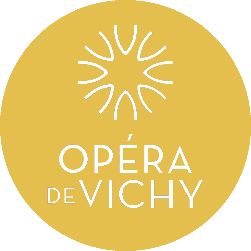 Monument classé et témoignage unique de style « Art Nouveau », l’Opéra de Vichy présente une merveilleuse décoration, déclinée dans une harmonie d’or, d’ivoire et de jaune. Il ouvre en  1901 avec l’Opéra Aïda de Verdi. Depuis sa rénovation en 1995, l’Opéra de Vichy organise une soixantaine d’événements tout au long de l’année et accueille plus de 50 000 spectateurs.En été, place à une saison où jazz, opéras, concerts, théâtre musical, musiques du monde, ballet se croisent de fin juin à fin août lors de propositions originales dans la salle de l’Opéra, dans la ville de Vichy et l’agglomération.De septembre à mi-mai, l’Opéra de Vichy déroule une riche saison pluridisciplinaire faisant la part belle à l’opéra, au théâtre, à la danse, ainsi qu’aux musiques acoustiques et amplifiées.www.opera-vichy.comFort d’une programmation éclectique de haut niveau, l’Opéra du Grand Avignon est une des scènes les plus importantes du sud de la France.  Depuis juin 2017, le Grand Avignon a engagé la restauration de l’un des fleurons culturels de l’agglomération. Il s’agit pour le Grand Avignon, qui gère l’Opéra, de redonner de l’élan à ce prestigieux établissement d’intérêt communautaire qui rayonne bien au-delà des remparts d’Avignon, de par la qualité de ses productions et des spectacles présentés. Par cette refondation de l’Opéra Grand Avignon, la communauté d’agglomération entend déployer un nouveau projet culturel, avec une priorité donnée à la jeunesse et à la recherche de nouveaux publics.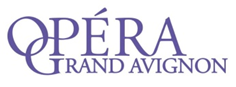 www.operagrandavignon.fr Joyau architectural, le Théâtre Impérial de Compiègne est exceptionnel par son volume et par ses qualités acoustiques. Le célèbre chef d’orchestre Carlo Maria Giulini considérait l’acoustique de la salle  « comme une des plus parfaites au monde, plus accomplie que celle du Musikverein de Vienne, pourtant la référence en la matière ».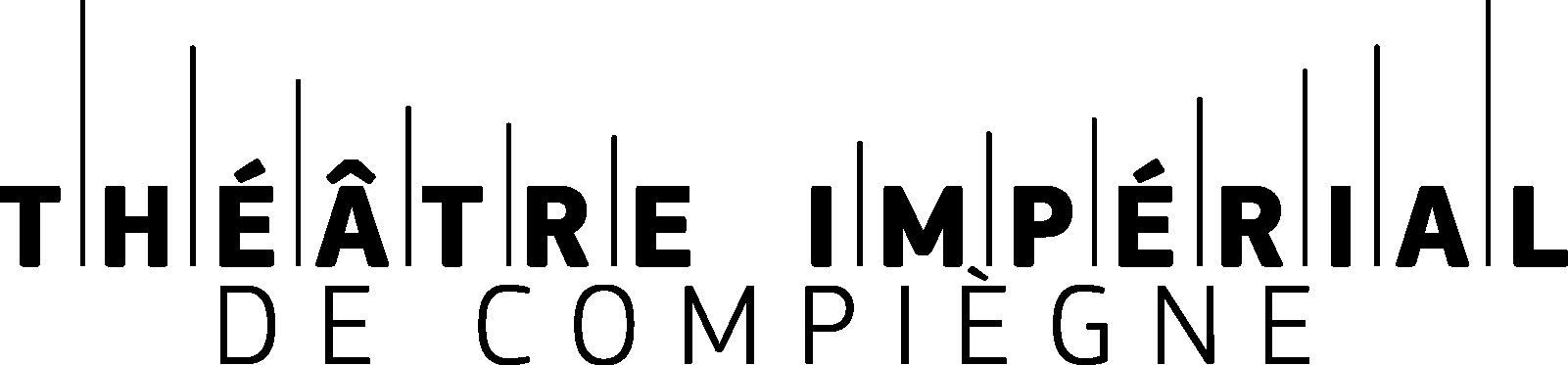 Haut lieu de la musique et de l’art lyrique, le Théâtre Impérial de Compiègne donne à voir et à entendre le répertoire de l’époque baroque à nos jours, et accorde une place toute particulière à la voix et à la musique française. Sous la direction artistique d’Eric Rouchaud et fort d’un projet ambitieux, le Théâtre Impérial, Centre de production lyrique des Hauts-de-France, produit ou participe à la production d’opéras et de spectacles de théâtre musical. Chaque saison, il présente des solistes et des ensembles musicaux de premier ordre, tout comme il soutient l’émergence de jeunes talents. Sa notoriété et son succès auprès du public comme des artistes reposent notamment sur des résidences artistiques et sur sa programmation ouverte à la diversité des formes musicales et lyriques (concert, récital, musique de chambre et symphonique, opéra…). Inscrit dans les réseaux de production et de diffusion nationale, le Théâtre Impérial est membre fondateur de la co[opéra]tive et membre associé de la Réunion des Opéras de France (R.O.F.). Il est également à l’initiative du Festival En Voix !, le seul festival d’art lyrique et de chant choral à l’échelle d’une région entière en France.www.theatre-imperial.com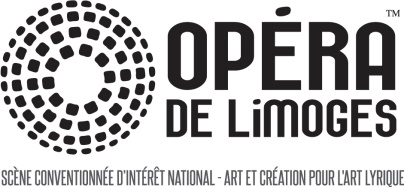 L’Opéra de Limoges est un acteur incontournable du paysage lyrique et musical national. Engagé dans de nombreux projets avec les autres opéras français et européens, il développe une politique lyrique, musicale et chorégraphique visant l’excellence des propositions, laissant place tant aux œuvres de patrimoine qu’à la création et se singularisant par une approche thématique de sa programmation qui souhaite faire la pédagogie des répertoires auprès des publics. Les choix artistiques faisant une place prépondérante aux jeunes talents, qu’ils soient artistes chanteurs, metteurs en scène ou chefs d’orchestre, encadrés par des distributions confirmées font de l’opéra de Limoges un pôle identifié de tremplin professionnel.www.operalimoges.frLes coproducteurs de Clermont Auvergne OpéraTrès présent dans différentes coproductions lyriques, l’Opéra de Massy propose sa riche programmation au sud de la région parisienne mêlant titres du répertoire et réelles découvertes. Musique, danse, théâtre, c’est un foisonnement qui ravit le public dont le renouvellement est assuré. Des stars côtoient des jeunes talents avec toujours en ligne de mire l’excellence.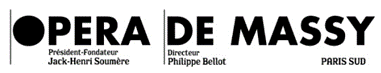 www.opera-massy.comSalle de spectacle incontournable pour l'opéra, la danse et le théâtre, lieu culturel emblématique du territoire depuis le XVIIIe siècle, l'Opéra-Théâtre de Metz Métropole propose une cinquantaine d'événements par saison artistique avec en moyenne 25 000 spectateurs dont 25% de moins de 26 ans.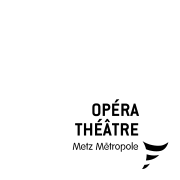 Véritable atout pour l'attractivité de la métropole, il propose au public une programmation ambitieuse, avec des artistes et maîtres d'œuvres de renom, et innovante en veillant à proposer des créations et à renouveler les approches esthétiques.Centre de production pour les arts de la scène (opéra, danse et théâtre) avec ses propres ateliers et artistes permanents (Chœur et Ballet), l'Opéra-Théâtre exporte son savoir-faire dans d'autres institutions en France et en Europe. www.opera.metzmetropole.frC’est à l’est de la France une scène réputée pour son ouverture du baroque au contemporain et son dynamisme car non seulement l’Opéra de Reims propose une saison mêlant têtes d’affiches et titres rares mais elle diffuse largement dans sa région, offrant généreusement un art lyrique qui n’aura jamais été aussi proche des habitants.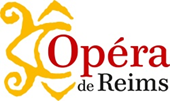 www.operadereims.comLe Grand Théâtre de Tours, seul opéra de la Région Centre, est un lieu de création, de production et de diffusion de spectacles mais il est aussi doté d’ateliers pour la confection des costumes, pour la fabrication des décors et des accessoires.  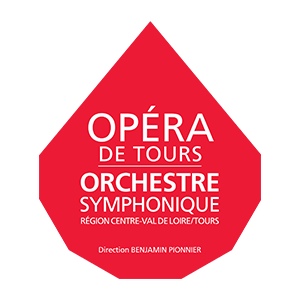 Animé par une exigence de qualité, le Grand Théâtre de Tours tient une place privilégiée et significative parmi les structures culturelles de la région Centre et poursuit son objectif de faire découvrir la musique lyrique et symphonique à un public toujours plus large.www.operadetours.frJuryDésigné par le Conseil d’administration de Clermont Auvergne Opéra, le jury est composé de personnalités internationales du monde de l’opéra, du théâtre et de la musique. Ses décisions sont souveraines. Un membre du jury qui serait professeur d’un concurrent, ne pourra participer ni aux délibérations ni aux votes concernant cet artiste. Le Jury se réserve le droit de ne pas attribuer tous les prix. Présidente du jury  Karine Deshayes, mezzo-sopranoPhilippe CassardPianisteSusan ManoffPianisteRoberto Forés VesesDirecteur musicalFrancesca LattuadaMetteuse en scène et chorégrapheRaymond DuffautPrésident du Centre Français de Promotion LyriqueRichard MartetRédacteur en chef d’Opéra MagazineFrédéric RoelsDirecteur de l’Opéra du Grand AvignonÉric RouchaudDirecteur du Théâtre Impérial de CompiègneAlain MercierDirecteur de l’Opéra de LimogesXavier AdenotDirecteur de production de l’Opéra de MassyPaul-Emile FournyDirecteur de l’Opéra-Théâtre de Metz MétropoleSerge GaymardDirecteur de l’Opéra de ReimsBenjamin PionnierDirecteur de l’Opéra de ToursMartin KubichDirecteur de Vichy CulturePaulo Abrão EsperDirecteur général et artistique de la Cia Opera São Paulo et du Concours Brésilien de Chant Maria CallasPierre Thirion-ValletMetteur en scène et directeur de Clermont Auvergne OpéraContactPour toute demande relative au Concours international de chant, vous pouvez contacter : David M. DufortCoordinateur Concours international de chant Clermont Auvergne OpéraMaison de la Culture – Rue Abbé de L’Épée - 63000 - Clermont-Ferrand Tel. 04 73 46 06 06 - concours@clermont-auvergne-opera.comwww.concours.clermont-auvergne-opera.comDispositions générales du ConcoursClermont Auvergne Opéra ou tout autre mandataire nommément désigné par lui se réserve le droit de photographier, filmer, reproduire sur tout support existant les prestations des candidats durant toute la durée du Concours. Les candidats déclarent en céder tout droit au Clermont Auvergne Opéra.En cas de litige, seule la version française du présent Règlement sera valable juridiquement.La participation au Concours sous-entend l’acceptation sans réserve du présent règlement.Clermont Auvergne Opéra est subventionné par la Ville de Clermont-Ferrandetle Conseil régional d'Auvergne Rhône-AlpesClermont Auvergne-Métropolele Ministère de la Culture / DRAC Auvergne Rhône-AlpesLe CGET le Conseil départemental du Puy de DômeIl reçoit le soutien du Club Lyrica : Grands mécènesFondation d’entreprise MichelinBanque Populaire Auvergne Rhône AlpesLaboratoires ThéaEnedisMécènesGestion 4Banque NugerBony AutomobilesDumez AuvergneCruzillesLibrairie Les VolcansHôtel MercurePrivilodges ApparthôtelsImprimerie DecombatDouble SaltoEt des mécènes privésPartenaires MédiasCentre France La MontagneFrance Bleu Pays d’AuvergneFrance 3 Auvergne - Rhône-AlpesLicences n°2-3 R-2019-000761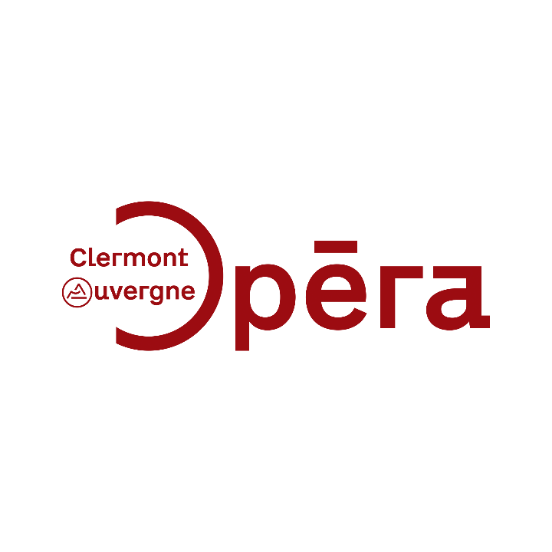 www.clermont-auvergne-opera.comwww.concours.clermont-auvergne-opera.comRôlesRépétitions et 2 représentationsClermont-Ferranddu 27/12/21 au 25/01/2022salaires brutscommission inclusePar représentationVichy, Avignon, Metz, Reims, Limoges, Massy, Compiègne, Tourscachets bruts commission incluseTOTALPour 16 représentationsSalaires brutscommission incluseAmina8 000 €2 500 €43 000 €Elvino8 000 €2 500 €43 000 €Lisa7 000 €2 000 €35 000 €Rodolfo7 000 €2 000 €35 000 €Teresa5 500 €1 500 €26 500 €Alessio5 500 €1 500 €26 500 €RôlesRépétitions Clermont-FerrandDu 24 au 28/01/2022salaires brutscommission incluseRépétitions et concertClermont-FerrandDu 28/02 au 06/03/2022salaires bruts commission incluseTOTALSalaires brutscommission incluseCostanza1 000 €2 000 €3 000 €Silvia1 000 €2 000 €3 000 €Gernando1 000 €2 000 €3 000 €Enrico1 000 €2 000 €3 000 €